附件1四川省士地整治项目竣工验收技术核查报告(样板格式)项目名称： XX 市 XX 县 XX 镇 XX 村、 XX 村土地整理项目委托单位：报告编号： X 土整核〔201X〕x 号技术核查单位： XXX年 月  日附件：1.资金目标任务完成情况表2.工程目标任务完成情况表3.工程量及质量现场核查情况表4.项目规划变更情况表5.参与核查的市、县级相关部门及参建人员名单6. 现场照片项目复核人：项目审核人：单位负责人：年  月  日(核查单位盖章)— 15—附件一资金目标任务完成情况表单位：万元，元/亩，%注：1. (5)=〔(4)- (2)〕÷(2)×100%2.以上数据由xx 县自然资源局提供，该局对数据真实性负责。附件二工程目标任务完成情况表附件三工程量及质量现场核查情况表附件四土地整理项目规划变更情况表注：以上数据由xx 县自然资源局提供，该局对数据真实性负责。附件五参与核查的市、县级相关部门及参建人员名单日期：    年   月   日附件六现场照片附件2**土地整治项目竣工验收意见(样板格式)【验收工作概况：说明参加验收的有关单位、验收时间、验 收依据、验收项目名称等】**年**月**日，**市自然资源局组织 **、**等有关部门专业技术人员组成验收组，按照《四川省土地 整治项目竣工验收管理办法》和《土地整治项目验收规程》等文件规定和技术规范，对**土地整治项目进行竣工验收。【项目立项情况】该项目由**批准立项(文号),为**级投 资土地整理项目。项目位于**镇**村、**村，立项批复建设规模 **公顷，预计新增耕地**公顷，预计总投资**万元。【项目开工 及完工情况、申请验收情况等】项目于**年**月开工，**年** 月工程完工，于**年**月通过了**组织的项目初验，于**年**月上报**申请验收。【验收内容】验收组对项目区内土地平整工程、灌溉与排水 工程、田间道路工程和其他工程进行了检查验收，其中土地平整 工程踏勘验收了**、**;灌溉与排水工程踏勘验收了**、**;田间道路工程踏勘验收了**、**;其他工程踏勘验收了**、**。【对验收内容提出结论性意见】依据技术核查报告、初步验收意见、审计报告、新增耕地质量等别评价报告等相关竣工资料，验收组结合现场查验、走访项目区群众、审阅资料、听取汇报、座谈讨论，形成如下意见：一      ……二  、 ……。三 、 … … 。【对项目是否通过验收提出意见】验收组原则同意该项目通 过验收，项目新增耕地面积以**出具的技术核查报告和**出具的 耕地质量等别评价报告为准，为**公顷(平均质量等别**),其 中水田**公顷(**等**公顷、**等**公顷，平均等别**)、旱地** 公顷(**等**公顷、**等**公顷，平均等别**)、水浇地**公顷(**等**公顷、**等**公顷，平均等别**),新增粮食产能**公斤。【对项目存在问题提出整改意见】项目需在以下方面整改完 善： 一、……。二、 ……。三、 …… 。整改工作由**县自然资源 局负责，并在验收后**个工作日内将整改报告报送项目验收单位，由验收组进行复核。附件：**土地整治项目验收组成员签字表组 长：**年**月**日附件**土地整治项目验收组成员签字表附件3XXX 市自然资源局关于XXX 土地整理项目竣工验收的批复(样板格式)XXX 县自然资源局：你局《关于申请XXX 土地整理项目竣工验收的请示》(文 号)收悉。经我局组织XXX、XXX   等有关部门专家组成的验收 组，严格按照《四川省土地整治项目竣工验收管理办法》和《土 地整治项目验收规程》等规定，对XXX 土地整理项目进行了竣工验收，现批复如下：一、原则同意XXX  土地整理项目通过竣工验收。二、项目实施符合土地整治行业规范和技术标准，项目竣工 报告、图件和各项表格数据一致，报告结构合理，资料翔实，与实际情况相符。三、项目区道路畅通、灌溉与排水设施配套，项目区建设规 模XXX 公顷，新增耕地XXX 公顷(平均质量等别XX), 水田规模XXX 公顷，新增粮食产能XXX 公斤，新增耕地率 XXX%。项目完成后，环境生态效益、经济效益和社会效益显著提高。四、 请及时开展土地利用现状变更调查和耕地质量等别更新，并对工程设施和新增耕地进行移交，落实后续利用和管护责任。请及时在自然资源部备案系统进行信息备案，做好竣工验收资料及相关资料的立卷存档。XXX  市自然资源局XXX  年 XXX  月 XXX  日附件4	市自然资源局土地整治项目新增耕地验收证书(样板格式)(验收文号)	县自然资源局：经          号文件批准立项，经            号文件批复验 收，你单位在         县(市、区)                     组织实  施的土地(开发、整理、复垦、修复)项目，共计新增耕地  公顷(平均质量等别         ),新增水田         公顷，新增粮食产能        公斤。经验收合格，特发此证。经办人：审核人：签发人：发证机关(盖章):年   月    日(该证书一式三联，存根、发证、存档各一份)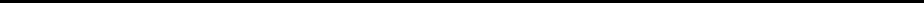 四川省自然资源厅办公室                  2019年6月12日印发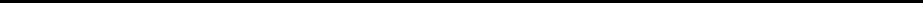 —28—一、项目概况一、项目概况一、项目概况一、项目概况一、项目概况一、项目概况编号项目名称XX市XX县XX镇XX村、XX村土地整理项目XX市XX县XX镇XX村、XX村土地整理项目XX市XX县XX镇XX村、XX村土地整理项目XX市XX县XX镇XX村、XX村土地整理项目1标准分幅图号2核查时间XXX年X月XX日XXX年X月XX日XXX年X月XX日XXX年X月XX日3批准立项文号4批准立项面积项目区规模XXX亩，项目整治规模XXX亩项目区规模XXX亩，项目整治规模XXX亩项目区规模XXX亩，项目整治规模XXX亩项目区规模XXX亩，项目整治规模XXX亩4批准立项面积新增耕地面积XXX亩水田XXX亩水田XXX亩水田XXX亩4批准立项面积新增耕地面积XXX亩旱地XXX亩旱地XXX亩旱地XXX亩4批准立项面积新增耕地面积XXX亩水浇地XXX亩水浇地XXX亩水浇地XXX亩5立项基础数据上一年度土地利用变更调查数据2009年台帐上一年度土地利用变更调查数据2009年台帐上一年度土地利用变更调查数据2009年台帐上一年度土地利用变更调查数据2009年台帐6申请验收文号7申请验收整治规模及新增耕地面积项目整治规模XXX亩项目整治规模XXX亩项目整治规模XXX亩项目整治规模XXX亩7申请验收整治规模及新增耕地面积新增耕地面积XXX亩水田XXX亩水田XXX亩水田XXX亩7申请验收整治规模及新增耕地面积新增耕地面积XXX亩旱地XXX亩旱地XXX亩旱地XXX亩7申请验收整治规模及新增耕地面积新增耕地面积XXX亩水浇地XXX亩水浇地XXX亩水浇地XXX亩8指界人员XXX、XXX单位单位XXX9竣工图件核实情况1.2.3.4.1.2.3.4.1.2.3.4.1.2.3.4.二、资金情况二、资金情况二、资金情况二、资金情况二、资金情况二、资金情况10项目预算项目预算XXX万元，工程施工费XXX万元项目预算XXX万元，工程施工费XXX万元项目预算XXX万元，工程施工费XXX万元项目预算XXX万元，工程施工费XXX万元11资金来源12项目审计情况送审金额送审金额XXX万元(工程施工费)XXX万元(工程施工费)12项目审计情况审计金额审计金额XXX万元，审减金额XXX万元，审 减比例为XXX%XXX万元，审减金额XXX万元，审 减比例为XXX%12项目审计情况审计单位名称和文号审计单位名称和文号12项目审计情况审计类别审计类别结算审计结算审计13新增耕地单位 面积投资计划亩均投资 (工程施工费)计划亩均投资 (工程施工费)XXX元/亩XXX元/亩审计亩均投资(工程施工费)XXX元/亩14资金目标任务 完成情况资金目标任务完成情况详见附件一资金目标任务完成情况详见附件一三、工程量完成情况三、工程量完成情况三、工程量完成情况三、工程量完成情况15工程目标任务 完成情况竣工量基本完成了规划设计目标任务，土地平整工程、 灌溉与排水工程、田间道路工程及其它工程基本符合设计要 求，完成主要工作量如下：一、土地平整工程二、灌溉与排水工程三、田间道路工程四、其他工程详见附件二竣工量基本完成了规划设计目标任务，土地平整工程、 灌溉与排水工程、田间道路工程及其它工程基本符合设计要 求，完成主要工作量如下：一、土地平整工程二、灌溉与排水工程三、田间道路工程四、其他工程详见附件二四、规划变更情况四、规划变更情况四、规划变更情况四、规划变更情况16XX自然资源局《XXX》(文号)对XX项目工程规划设计变更进行批复，变 更内容如下：1.土地平整工程2.灌溉与排水工程3.田间道路工程4.其他工程变更后资金增加XXX万元。规划变更符合相关程序，审核合法。 详见附件四XX自然资源局《XXX》(文号)对XX项目工程规划设计变更进行批复，变 更内容如下：1.土地平整工程2.灌溉与排水工程3.田间道路工程4.其他工程变更后资金增加XXX万元。规划变更符合相关程序，审核合法。 详见附件四XX自然资源局《XXX》(文号)对XX项目工程规划设计变更进行批复，变 更内容如下：1.土地平整工程2.灌溉与排水工程3.田间道路工程4.其他工程变更后资金增加XXX万元。规划变更符合相关程序，审核合法。 详见附件四五、项目现场复核情况五、项目现场复核情况五、项目现场复核情况五、项目现场复核情况17项目复核情况竣工量全部完成了批复的规划设计目标任务，土地平整工 程、灌溉与排水工程及田间道路工程基本符合设计要求，完 成主要工作量如下：一、土地平整工程二、灌溉与排水工程三、田间道路工程四、其他工程各项工程现场核查详细情况及评价建议见附件三。竣工量全部完成了批复的规划设计目标任务，土地平整工 程、灌溉与排水工程及田间道路工程基本符合设计要求，完 成主要工作量如下：一、土地平整工程二、灌溉与排水工程三、田间道路工程四、其他工程各项工程现场核查详细情况及评价建议见附件三。六、复核结论六、复核结论六、复核结论18新增耕地面积 复核结论19备注项目内容预算金额中标金额审计(结算)金额资金调整比例(1)(2)(3)(4)(5)新增耕地亩均 工程投资工程施工费土地平整工程灌溉与排水工程田间道路工程其他工程项目内容项目内容项目内容立项情况竣工情况备注总投资(万元)总投资(万元)总投资(万元)项目区规模(亩)项目区规模(亩)项目区规模(亩)项目整治规模(亩)项目整治规模(亩)项目整治规模(亩)新增耕地面积(亩)新增耕地面积(亩)水田新增耕地面积(亩)新增耕地面积(亩)旱地新增耕地面积(亩)新增耕地面积(亩)水浇地土地平整工程土地平整工程土地平整工程土地平整工程土地平整工程灌溉与排水工程灌溉与排水工程灌溉与排水工程灌溉与排水工程灌溉与排水工程灌溉与排水工程田间道路工程田间道路工程田间道路工程田间道路工程田间道路工程田间道路工程田间道路工程其他工程其他工程其他工程其他工程分部工程分部工程规划设计目标申报竣工情况复核情况问题及建议土地平整工程土地平整工程土地平整工程土地平整工程灌溉与排水工程灌溉与排水工程灌溉与排水工程灌溉与排水工程田间道路工程田间道路工程田间道路工程田间道路工程其他工程其他工程其他工程其他工程项目名称：X市XX县XX镇XX村、XXX村土地整理项目项目名称：X市XX县XX镇XX村、XXX村土地整理项目项目名称：X市XX县XX镇XX村、XXX村土地整理项目项目名称：X市XX县XX镇XX村、XXX村土地整理项目项目名称：X市XX县XX镇XX村、XXX村土地整理项目项目名称：X市XX县XX镇XX村、XXX村土地整理项目项目名称：X市XX县XX镇XX村、XXX村土地整理项目项目名称：X市XX县XX镇XX村、XXX村土地整理项目项目名称：X市XX县XX镇XX村、XXX村土地整理项目项目区建设规模：XXX亩，新增耕地面积：XXX亩，预算资金总额：XXX万元项目区建设规模：XXX亩，新增耕地面积：XXX亩，预算资金总额：XXX万元项目区建设规模：XXX亩，新增耕地面积：XXX亩，预算资金总额：XXX万元项目区建设规模：XXX亩，新增耕地面积：XXX亩，预算资金总额：XXX万元项目区建设规模：XXX亩，新增耕地面积：XXX亩，预算资金总额：XXX万元项目区建设规模：XXX亩，新增耕地面积：XXX亩，预算资金总额：XXX万元项目区建设规模：XXX亩，新增耕地面积：XXX亩，预算资金总额：XXX万元项目区建设规模：XXX亩，新增耕地面积：XXX亩，预算资金总额：XXX万元项目区建设规模：XXX亩，新增耕地面积：XXX亩，预算资金总额：XXX万元申 请 变 更 情 况 汇  总工程名称工程名称工程预算及申请变更量情况工程预算及申请变更量情况工程预算及申请变更量情况资金预算及增减情况(万元)资金预算及增减情况(万元)资金预算及增减情况(万元)申 请 变 更 情 况 汇  总工程名称工程名称立项工程量变更后工程量变更前后增减量立项预算变更后预算变更前后增减额申 请 变 更 情 况 汇  总土地平整工程申 请 变 更 情 况 汇  总土地平整工程申 请 变 更 情 况 汇  总土地平整工程小计申 请 变 更 情 况 汇  总灌溉与排水工程申 请 变 更 情 况 汇  总灌溉与排水工程申 请 变 更 情 况 汇  总灌溉与排水工程小计申 请 变 更 情 况 汇  总田间道路工程申 请 变 更 情 况 汇  总田间道路工程申 请 变 更 情 况 汇  总田间道路工程小计申 请 变 更 情 况 汇  总其他工程申 请 变 更 情 况 汇  总其他工程申 请 变 更 情 况 汇  总其他工程小计合计合计合计工作单位职务或职称签名验收组 职务姓名单位职务/职称签字组长成         员成         员成         员成         员成         员成         员成         员成         员